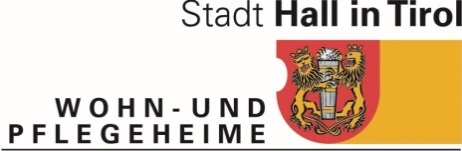 sozial, kompetent und zeitgemäßStell dir ein Heim vor,in dem Lebensräume sinnerfüllt gestaltet werden undBegegnungen auf Augenhöhe stattfindenServicekraft für unser Heimcafé (m/w/d)Teilzeit 20 StundenAls Servicekraft im Heimcafé fungieren Sie als perfekte GastgeberIn für unsere internen und externen Gäste und gestalten mit Ihrer zuvorkommenden und positiven Art einen Teil unserer Lebensräume aktiv mit.Ihre AufgabenSämtliche Dienstleistungen eines herkömmlichen Cafébetriebes Öffnungszeiten: Montag – Sonntag von 09:15 bis 18:00 UhrVorbereitungen für den MittagstischÄsthetisches Anrichten der Speisen Servieren von Mahlzeiten Reinigungstätigkeiten, die in Bezug zu Ihrem Arbeitsplatz stehenIhre StärkenFreude am Umgang mit MenschenFreundliches und gepflegtes Auftreten Hohe Dienstleistungsorientierung Belastbarkeit, ausgeprägte Kommunikationsfähigkeit und strukturierte ArbeitsweiseWir bietenBerufliche und persönliche WeiterentwicklungUnterstützung durch MentorInnen und Coachinggesundheitsförderndes und familienfreundliches Arbeitsumfeldbetriebliches Gesundheitsmanagement mit reichhaltigem AngebotDie Anstellung im Beschäftigungsausmaß von 20 Wochenstunden erfolgt nach den Bestimmungen des Tiroler Gemeinde-Vertragsbedienstetengesetzes 2012, vorerst auf 6 Monate befristet. Das Bruttoentgelt bemisst sich am Entlohnungsschema I der Tiroler Gemeindevertragsbediensteten und beträgt derzeit monatlich bei 50 % Beschäftigung mindestens € 1.046,30. Wir freuen uns auf Ihre schriftliche Bewerbung an info@heime-hall.at 